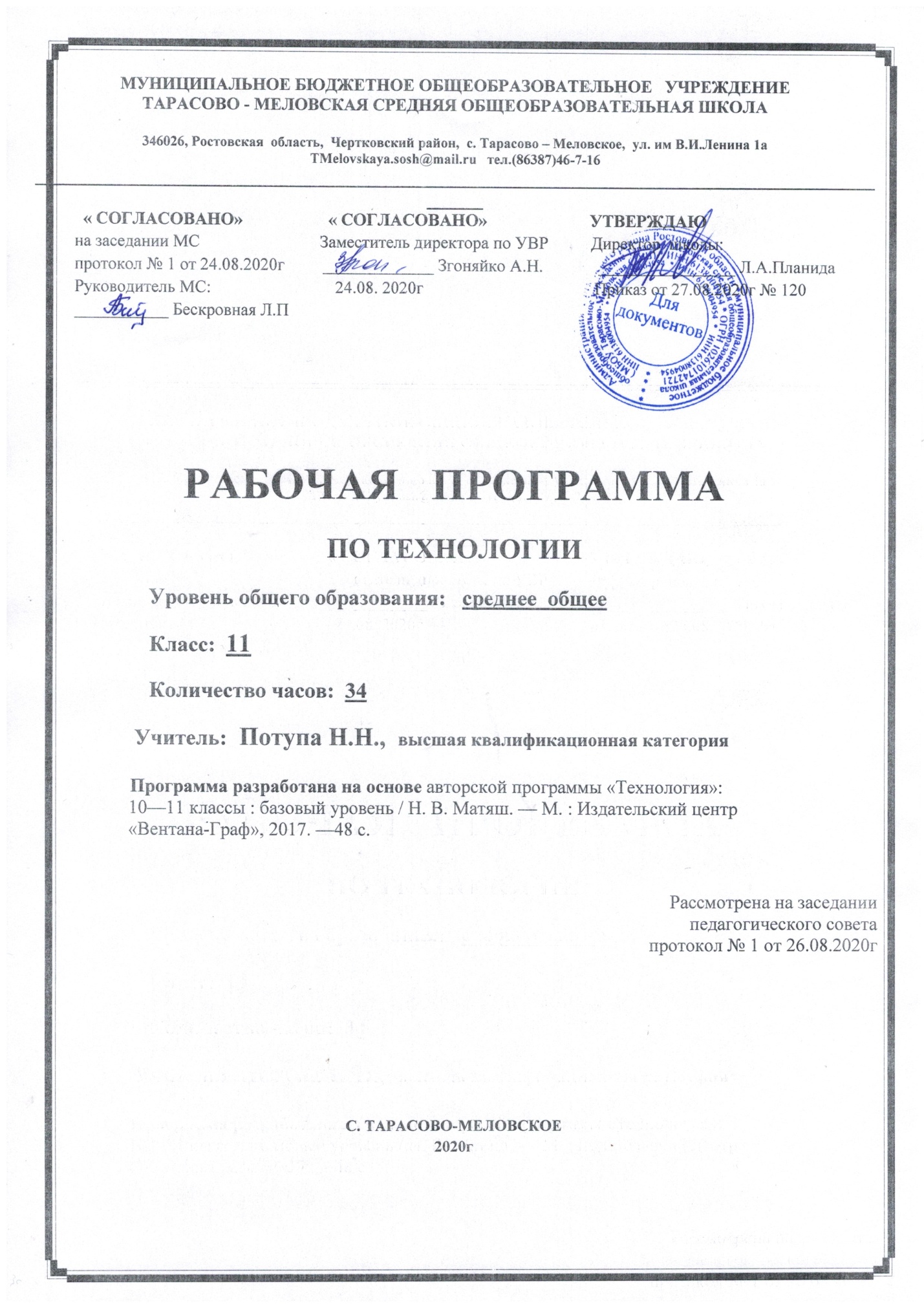 Пояснительная запискаДанная рабочая программа составлена  в соответствии с :*            требованиями федерального компонента государственного стандарта среднего общего образования (приказ Минобразования России №1089 от 05.03.2004 г .)  *          авторской программой «Технология»:  10—11 классы : базовый уровень / Н. В. Матяш. — М. : Издательский центр  «Вентана-Граф», 2017. основной образовательной программой  среднего  общего образования МБОУ Тарасово – Меловской СОШ  (Приказ от 27.08.2020г  № 120 ). календарным учебным графиком МБОУ Тарасово – Меловской СОШ  на 2020-2021 учебный год (Приказ от 27.08.2020г  № 120).учебным планом МБОУ Тарасово – Меловской СОШ  на 2020-2021 учебный год (Приказ   от 27.08.2020г  № 120);приказом Минобрнауки России от 28.12.2018 № 345 «Об утверждении федерального перечня учебников, рекомендуемых к использованию при реализации имеющих государственную аккредитацию образовательных программ начального общего, основного общего, среднего общего образования»;положением о рабочей программе (Приказ  от 29.08.2017г №130)На основании:Статья 12. Образовательные программы Федерального закона об образовании (Утвержден 29 декабря 2012 года N 273-ФЗ) Статья 28.  Компетенция , права ,обязанности  и ответственность образовательного учреждения Федерального закона об образовании (Утвержден 29 декабря 2012 года N 273-ФЗ)п. 4.4 Устава школы (Постановление Администрации Чертковского района Ростовской области от 14.09.2015 № 724 )Цели изучения учебного предмета «Технология»  : • формирование общих представлений о сущности техносферы как совокупности созданных человеком артефактов и технологических процессах создания потребительных стоимостей в современном производстве;• ознакомление с наиболее распространёнными видами технологий получения и преобразования материалов, энергии, информации, объектов живой природы и социальной среды;• развитие умений ориентироваться в современных методах и технических средствах, используемых в наиболее распространённых и массовых видах производства товаров и услуг;• ориентация на предпринимательскую деятельность, техническое и технологическое творчество применительно к региональному рынку труда;• формирование представлений о путях освоения профессии и построении профессиональной карьеры;Задачи: *Подготовка личности к трудовой, преобразовательной деятельности, в том числе на мотивационном уровне – формирование потребности и уважительного отношения к труду, социально ориентированной деятельности. *Формирование технико-технологических знаний, общетехнологических и специальных умений и навыков, необходимых для организации работы, поиска, анализа и использовании научно-технической информации и технологической документации, выполнения и соблюдения технологических процессов, проектирования и создания объектов труда (продуктов), оценки качества продуктов и проектов и пр. *Закрепление в предметно-практической и проектно-технологической деятельности теоретических знаний, полученных при изучении естественных и социальных наук, математики и информатики, искусству, интеграции их в процессе изготовления объектов труда (продуктов) и выполнении проектов различной направленности. *Овладение знаниями о научной организации труда, технологиях и методах решения нестандартных (творческих) задач, конструкторской и изобретательской деятельности, принципах и методах дизайна, средствах активизации познавательной, исследовательской деятельности. *Знакомство с миром труда и профессий, профессиональной деятельностью и направлениями получения профессионального образования; первичное освоение социальных ролей работника, предпринимателя, ремонтника (сервис-деятельности), конструктора, технолога, менеджера и других, связанных с пониманием техники и технологий в процессе выполнения основных функций профессиональной деятельности.Учебно-методическое обеспечение учебного процесса : Учебник «Технология» 10—11 классы. Базовый уровень. (авторы: В. Д. Симоненко, О. П. Очинин, Н. В. Матяш и др.). М./ Издательский центр «Вентана-Граф».2020 г.Технология. 10—11 классы. Базовый уровень. Методическое пособие (авторы: Н. В. Матяш, В. Д. Симоненко, Л. И. Булавинцева). 2019 г. Место учебного предмета в учебном плане:В федеральном базисном учебном плане  на учебный предмет «Технология»  в 11 классе  отводится __1_ час в неделю.   Календарный учебный график МБОУ Тарасово - Меловской СОШ  на  2020 -2021 учебный                                год предусматривает в 11  классе  34 учебных недели. В соответствии с БУП-2004  и учебным планом школы на 2020 -2021 учебный год  для среднего  общего образования  на учебный предмет  «Технология» в__11_ классе отводится  _1_ час в неделю, т.е._34_ часа  в год.Данная рабочая программа  является гибкой и позволяет в ходе реализации вносить изменения в соответствии со сложившейся ситуацией:- дополнительные дни отдыха, связанные с государственными праздниками (  календарный учебный график (  приказ от 27.08.2020г  № 120);- прохождение курсов повышения квалификации ( на основании приказа РОО);-отмена  учебных занятий по погодным условиям ( на основании приказа РОО);- по болезни учителя;- участие в ВПР;- в условиях карантина на дистанционном обучении;и другими.Рабочая программа по технологии в 11 классе  рассчитана на 34 часа , будет выполнена и освоена обучающимися в  полном объёме.Раздел 2.   Требования к результатам изучения учебного предмета  «Технология»       В результате изучения технологии обучающийся должен:Знать/понимать-  влияние технологий на общественное развитие;-  составляющие современного производства товаров и услуг;-  способы снижения негативного влияния производства на окружающую среду:    способы организации труда, индивидуальной и коллективной работы;-  основные этапы  проектной деятельности;-  источники получения информации о путях получения  профессионального    трудоустройства; - сферы современного производства; - принципы разделения труда на производстве;- сведения о специальности и квалификации работника;- факторы влияющие на уровень оплаты труда; - пути получения профессионального образования;- необходимость учёта качеств личности при выборе профессии; Уметь-  оценивать потребительские качества товаров и услуг;-  изучать потребности потенциальных покупателей на рынке товаров и услуг;-  составлять планы деятельности по изготовлению и реализации продукта труда;-  использовать методы решения творческих задач в  технологической    деятельности;-  проектировать материальный объект или услугу; оформлять процесс и    результаты проектной деятельности ;-  организовывать рабочие места; выбирать средства и методы реализации   проекта; выбирать средства и методы реализации проекта;-  выполнять изученные технологические операции;-  планировать возможное продвижение материального объекта или услуги на    рынке товаров и услуг;- уточнять и корректировать профессиональные намерения;   использовать приобретённые знания и умения в практической деятельности   и повседневной жизни для:  - проектирования материальных объектов или услуг;   -повышения эффективности своей практической деятельности; организации трудовой   деятельности  при  коллективной форме труда;- решения практических задач в выбранном направлении технологической   подготовки;- самостоятельного анализа рынка образовательных услуг и   профессиональной     деятельности; - рационального поведения на рынке труда, товаров и услуг;- составления резюме и проведения самопрезентации;- понимания взаимосвязи учебного предмета с особенностями профессий и  профессиональной деятельности, в основе которых лежат знания  по   данному учебному предмету. -  находить необходимые сведения о товарах и услугах, используя различные    источники информации;-  распределять обязанности при коллективном выполнении трудового задания;-  решать технологические задачи с применением методов творческой  деятельности;-  планировать и организовывать проектную деятельность и процесс труда;-  находить необходимую информацию о региональном рынке труда и    образовательных услуг;-  уточнять и корректировать профессиональные намерения; -использовать приобретённые знания и умения в практической деятельности и       повседневной жизни для своего профессионального самоопределения .РАЗДЕЛ  3. СОДЕРЖАНИЕ  УЧЕБНОГО  ПРЕДМЕТА «ТЕХНОЛОГИЯ»РАЗДЕЛ 1. ТЕХНОЛОГИИ В СОВРЕМЕННОМ  МИРЕ-11 часРоль технологии в жизни человекаПонятие «культура», виды культуры. Понятия «технология» и «технологическая культура». Виды промышленных технологий. Понятие универсальных технологий.Взаимосвязь и взаимообусловленность технологий, организации производства и характера труда.Подготовка сообщения об интересующем изобретении в области технологии. Природоохранные технологииПриродоохранные технологии. Экологический мониторинг. Основные направления охраны природной среды.Практические работы. Выявление мероприятий по охране окружающей среды на действующем промышленном предприятии. Переработка бытового мусора и промышленных отходовЭкологически чистые и безотходные производства. Переработка бытового мусора и промышленных отходов.Рациональное использование земель,минеральных ресурсов, водных ресурсовРациональное использование лесов и пахотных земель, минеральных и водных ресурсов. Оборотное водоснабжение. Ответственность за сохранение гидросферы..Анализ основных технологий защиты гидросферы.ЭлектротехнологииОсновные виды промышленной обработки материалов. Электротехнологии и их применение.Определение, при изготовлении каких предметов, имеющихся в вашем доме, использованы электротехнологии. Лучевые технологииТеоретические сведения. Лучевые методы обработки. Лазерная обработка материалов. Электронно-лучевая обработка. Электронно-лучевое резание и прошивка. Электронно-лучевая плавка.Ультразвуковые технологии. Плазменная обработкаУльтразвуковые технологии: сварка и дефектоскопия. Ультразвуковая размерная обработка. Ультразвуковая очистка. Ультразвуковая сварка.Плазменная обработка: напыление, резка, сварка. Порошковая металлургия.Технологии послойного прототипированияТехнологии послойного прототипирования и их использование.Нанотехнологии Нанотехнологии. Основные понятия. Технология поатомной (помолекулярной) сборки. Перспективы применения нанотехнологий.Подготовка и проведение презентации с описанием новых перспективных технологий.Энергетика и энергоресурсыПроизводственные задачи. Энергетика. Тепловые электростанции. Гидроэлектростанции. Атомные электростанции. Проблемы и перспективы.Оценка качества пресной воды. Оценка уровня радиации территории школы или ближайшей местности.Альтернативные (нетрадиционные) источники электрической энергии. Солнечная энергия и солнечные электростанции. Энергия ветра. Энергия приливов. Геотермальная энергия. Термоядерная энергетика.Сравнение достоинств и недостатков альтернативных источников электрической энергии.Новые принципы организациисовременного производстваПути развития современного индустриального производства. Рационализация, стандартизация производства. Конвейеризация, непрерывное(поточное) производство. Расширение ассортимента промышленных товаров в результате изменения потребительского спроса. Гибкие производственные системы. Многоцелевые технологические машины. Глобализация системы мирового хозяйствования.Автоматизация технологических процессовАвтоматизация производства на основе информационных технологий. Изменение роли человека в современном и перспективном производстве.Понятия «автомат» и «автоматика». Гибкая и жёсткая автоматизация. Применение на производстве автоматизированных систем управления технологическими процессами(АСУТП). Составляющие АСУТП.РАЗДЕЛ 2. ПРОФЕССИОНАЛЬНОЕ САМООПРЕДЕЛЕНИЕ И КАРЬЕРА-15 чПонятие профессиональной деятельностиВиды деятельности человека. Профессиональная деятельность, её цели, принципиальное отличие от трудовой деятельности. Человек как субъект профессиональной деятельности. Исторические предпосылки возникновения профессий.Разделение труда. Формы разделения труда. Специализация как форма общественного разделения труда и фактор развития производства. Понятие кооперации. Понятия специальности и перемены труда.Определение целей, задач и основных компонентов своей будущей профессиональной деятельности. Определение по видам специализации труда: про-фессии родителей, преподавателей школы, своей предполагаемой профессиональной деятельности. Анализ форм разделения труда в организации. Сферы, отрасли, предметы трудаи процесс профессиональной деятельностиМатериальная и нематериальная сферы производства, их состав, соотношение и взаимосвязи. Особенности развития сферы услуг. Формирование межотраслевых комплексов. Сферы и отрасли профессиональной деятельности. Предметы труда. Производство как преобразовательная деятельность. Составляющие производства. Средства производства: предметы труда, средства труда(орудия производства). Технологический процесс. Продукты производственной (преобразовательной) деятельности: товары, услуги.Нормирование и оплата трудаСистема нормирования труда, её назначение. Виды норм труда. Организации, устанавливающие и контролирующие нормы труда.Тарифная система и её элементы: тарифная ставка и тарифная сетка.Изучение нормативных производственных документов.Система оплаты трудаСистема оплаты труда.Сдельная, повременная и договорная формы оплаты труда. Виды, применение и способы расчёта. Роль форм заработной платы в стимулировании труда.Определение вида оплаты труда для работников различных профессий. Культура трудаПонятие культуры труда. Составляющие культуры труда. Технологическая дисциплина. Умение организовывать своё рабочее место. Дизайн рабочей зоны и зоны отдыха. Научная организация труда. Обеспечение охраны и безопасности труда. Эффективность трудовой деятельности. Расчёт эффективности трудовой деятельности по изготовлению проектного изделия. Анализ своего учебного дня и предложения по его реорганизации, повышающие эффективность учёбы.Профессиональная этикаПонятия «мораль» и «нравственность». Категории нравственности. Нормы морали. Этика как учение о законах нравственного поведения. Профессиональная этика и её виды.Обоснование смысла и содержания этических норм своей будущей профессиональной деятельности.Этапы профессионального становленияЭтапы и результаты профессионального становления личности. Выбор профессии.Профессиональная обученность. Профессиональная компетентность. Профессиональное мастерство. Профессиональное творчество.Определение целей, задач и основных этапов своей будущей профессиональной деятельности.8. Профессиональная карьераПонятия «карьера»,«должностной рост», «призвание». Факторы, влияющие на профессиональную подготовку и профессиональный успех.Планирование профессиональной карьеры.Составление плана своей будущей профессиональной карьеры. Рынок труда и профессийРынок труда и профессий. Конъюнктура рынка труда и профессий. Спрос и предложение на различные виды профессионального труда. Способы изучения рынка труда и профессий.Посещение центра занятости и составление рейтинга профессий и должностей в районе проживания. Виды профессионального образованияОбщее и профессиональное образование. Виды и формы получения профессионального образования. Начальное, среднее и высшее профессиональное образование. Послевузовское профессиональное образование. Региональный рынок образовательных услуг. Методыпоиска источников информации о рынке образовательных услуг.Исследование регионального рынка образовательных услуг. Трудоустройство. С чего начать?Профессиональное резюме. Формы самопрезентации. Автобиография как форма самопрезентации для профессионального образования и трудоустройства. Типичные ошибки при собеседовании. Правила самопрезентации при посещении организации.Составление профессионального резюме.РАЗДЕЛ 3.  ПЛАНИРОВАНИЕ ПРОФЕССИОНАЛЬНОЙ КАРЬЕРЫ-8 часЦели и задачи проектаОпределение жизненных целей и задач. Составление плана действий по достижению намеченных целей. Выявление интересов, способностей, профессионально важных качеств. Обоснование выбора специальности и выбора учебного заведения.Выполнение проекта «Мои жизненные планы и профессиональная карьера». Ориентация в мире профессийПрофессиональные центры. Знакомство с миром профессий.Выполнение проекта «Мои жизненные планы и профессиональная карьера».Обоснование выбора профессииНеобходимость осознанного выбора профессии. Выявление интересов, способностей.Пути получения профессииОбщее и профессиональное образование. Виды и формы получения профессионального образования. Начальное, среднее и высшее профессиональное образование. Послевузовское профессиональное образование.Выполнение проекта «Мои жизненные планы и профессиональная карьера». Поиск работы в ситуации непоступления в учебное заведениеПоиск работы. Центры занятости.Выполнение проекта «Мои жизненные планы и профессиональная карьера».Оценка и защита проектаСамопрезентация. Презенация. Проведение презентации и защита проекта.РАЗДЕЛ 4.         ТЕМАТИЧЕСКОЕ ПЛАНИРОВАНИЕ ПО  ТЕХНОЛОГИИ Раздел 5.  Календарно-тематическое планирование  по технологии. 11 класс.   2020-2021 учебный год.    34 часа.Раздел 6. Система оценки достижения планируемых результатов:При устной проверке знаний.Оценка «5» ставится, если обучающийся:полностью усвоил учебный материал;умеет изложить учебный материал своими словами;самостоятельно подтверждает ответ конкретными примерами;правильно и обстоятельно отвечает на дополнительные вопросы учителя.Оценка «4» ставится, если обучающийся:в основном усвоил учебный материал;допускает незначительные ошибки при его изложении своими словами;подтверждает ответ конкретными примерами;правильно отвечает на дополнительные вопросы учителя.Оценка «3» ставится, если обучающийся:не усвоил существенную часть учебного материала;допускает значительные ошибки при его изложении своими словами;затрудняется подтвердить ответ конкретными примерами;слабо отвечает на дополнительные вопросы учителя.Оценка «2» ставится, если обучающийся:почти не усвоил учебный материал;не может изложить учебный материал своими словами;не может подтвердить ответ конкретными примерами;не отвечает на большую часть дополнительных вопросов учителя. При выполнении практических работ.Оценка «5» ставится, если обучающийся:творчески планирует выполнение работы;самостоятельно и полностью использует знания программного материала;правильно и аккуратно выполняет задания;умеет пользоваться справочной литературой, наглядными пособиями, машинами, приспособлениями  и другими средствами.Оценка «4» ставится, если обучающийся:правильно планирует выполнение работы;самостоятельно и полностью использует знания программного материала;в основном правильно и аккуратно выполняет задания;умеет пользоваться справочной литературой, наглядными пособиями, машинами, приспособлениями  и другими средствами.Оценка «3» ставится, если обучающийся:допускает ошибки при планировании  выполнения работы;не может самостоятельно использовать значительную часть знаний программного материала;допускает ошибки и не аккуратно выполняет задания;затрудняется самостоятельно пользоваться справочной литературой, наглядными пособиями, машинами, приспособлениями  и другими средствами.Оценка «2» ставится, если обучающийся:не может правильно спланировать выполнение работы;не может использовать знаний программного материала;допускает грубые ошибки и не аккуратно выполняет задания;не может самостоятельно пользоваться справочной литературой, наглядными пособиями, машинами, приспособлениями  и другими средствами.При выполнении творческих и проектных работПроектные работы оцениваются учителем по основным этапам проектирования: Оценочный лист проекта:Пояснение по каждому этапу проекта:Организационно – подготовительный-  обобщение изученного материала, тем самым включая его в общую систему своих знаний и умений.Конструкторский – результатами деятельности учащихся является приобретение новых знаний и умений и готовые графические документы.  На протяжении этого этапа, обучающиеся  производят самоконтроль  и  самооценку своей работы.Технологический – обучающиеся выполняют технологические операции, корректируют свою деятельность, производят самоконтроль и самооценку работы. Законченные технологические операции являются промежуточным результатом деятельности обучающихсяна этом этапе.Заключительный – окончательный контроль, корректирование и испытание проекта. Обучающиеся производят экономический расчет, мини – маркетинговые исследования, анализируют проделанную ими работу, устанавливают: достигли ли они своей цели, каков результат их труда. При выполнении тестов, контрольных работОценка «5» ставится, если обучающийся: выполнил   90 - 100 % работыОценка «4» ставится, если  обучающийся выполнил   70 - 89 % работыОценка «3» ставится, если обучающийся:   выполнил   30 - 69 % работыОценка «2» ставится, если обучающийся:   выполнил   до 30 % работыРазделЭлементы содержанияОсновные виды учебной  деятельностиСистема оценкиРаздел 1.Технологии в современном мире-11чРоль технологии в жизни человекаПриродоохранные технологииЭкологически чистые и безотходные производства. Переработкабытового мусора и промышленных отходовРациональное использование земель, минеральных ресурсов,водных ресурсовЭлектротехнологии.Лучевые технологииУльтразвуковыетехнологии.Плазменная обработкаТехнологии послойного прототипированияНанотехнологииНовые принципыорганизации со-временного про-изводстваАвтоматизациятехнологическихпроцессовТестовая работа по теме «ТЕХНОЛОГИИВ СОВРЕМЕННОМ МИРЕ»Формируют представление об экологическом мониторинге. Осмысливают значение экологической экспертизыФормируют. представление об экологически чистом и безотходном производстве. Осмысливают значение переработки бытового мусора и промышленных отходов, сущность безотходных технологий (производств). Представляют производственный цикл деревообрабатывающей промышленности.Формируют представление о рациональном использовании земельных,минеральных и водных ресурсов.Знакомятся с существующими мероприятиями по очистке водоёмов.Представляют, как используется вода в замкнутом контуре предприятия.Знакомятся с мероприятиями поборьбе с загрязнением водоёмовФормируют представлениео видах современных электротехнологиях.Знакомятся с методами магнитнойочистки, магнитноимпульсной обработки и прямого нагрева. Изучают виды сварки: электрическую, дуговую, контактную.Осмысливают возможность использования для технологических целей явления разрушения — эрозии.Знакомятся с сущностью и областью применения ультразвуковых технологий. Формируют представление об ультразвуковой размерной обработке, ультразвуковой очистке, ультразвуковой сварке, ультразвуковой дефектоскопии.Знакомятся с принципом плазменной обработки материалов. Знакомятся с сущностью и областью применения ультразвуковых технологий. Формируют представление об ультразвуковой размерной обработке, ультразвуковой очистке,ультразвуковой сварке, ультразвуковой дефектоскопии.Знакомятся с принципом плазменной обработки материалов.Формируют понятия «наноматериал», «наночастица».Рассматривают перспективы использования нанотехнологий. Готовят и проводят презентациюРассматривают результаты автоматизации и компьютеризации производства.Осознают, что даёт использованиегибкого автоматизированного производства и из чего оно состоит.Формируют понятия «автомат» и «автоматика», «гибкая и жёсткая автоматизация».Осмысливают, где применяются на производстве АСУТП.Тестовая работаРаздел 2. Профессиональное самоопределение и карьера-15 чПонятие профессиональной деятельностиСферы, отрасли,предметы труда и процесс  профессиональной  деятельностиНормирование и оплата трудаСистема оплаты трудаКультура трудаПрофессиональная этикаЭтика как учение о законах нравственного поведения. Этапы профессионального становленияПрофессиональная карьераРынок труда и профессийВиды профессионального образованияКак пройти психологическое тестирование?Трудоустройство.С чего начать?Профессиональное резюме. Формы самопрезентации.Автобиография как формаТестовая работа по теме «Профессиональное самоопределение и карьера»Осознают, что такое профессиональнаядеятельность, её цели и функции.Осознают что является факторами успеха в профессиональной деятельности.Формируют представление о разделении, специализации и кооперации труда.Получают представление о существующих формах разделения труда.Различают  понятия «профессия»и «специальность».Осознают разницу между специализациями: отраслевой, предметной, стадийной (технологической),функциональной, профессиональной, квалификационной.Формируют представление о материальной и нематериальной сферахОпределяют вид оплаты труда дляработников определённых профессий.Формируют представление о видахоплаты труда и понимать разницу разницу между ними.                                                 Осмысливают, что входит в понятие «культура труда». Формируют понятие о научной организации труда. Знакомятся с мерами обеспечения безопасности и мерами по охране труда. Осмысливают, что означают понятия «этика», «мораль» и «нравственность».Формируют представление о нормах поведения и профессиональной этике. Рассматривают виды профессиональной этики. Знакомятся с основными этапами профессионального становления. Формируют понятия «профессиональная  обученность», «профессиональная компетентность», «профессиональное мастерство». Рассматривают значение профессионального творчества.Рассматривают способы изучениярегионального рынка труда.Изучают содержание трудовых действий, уровня образования, заработной платы, мотивации, удовлетворённости трудом работников различных профессий.Осмысливают, что такое рынок труда и профессий, конъюнктура рынка труда и профессий.Тестовая работаРаздел 3. Планирование профессиональной карьеры-8 часЦели и задачи проектаОриентация в мире профессийОбоснование выбора профессииПути получения профессии.Поиск работы в ситуации не поступления в учебное заведениеВыполнение проекта по теме «Планирование профессиональной карьеры» -«Мои жизненные планы и профессиональная карьера». Оценка и защита проекта «Мои жизненные планы и профессиональная карьера».Знакомятся с существующими видами самопрезентации.Знакомятся со способами изучения рынка труда и профессий.Находят источники информации о рынке труда и профессий.Знакомятся с деятельностью центров профконсультационной помощи.Знакомятся с видами профессионального образования.Рассматривают формы полученияпрофессионального образования.Осмысливают, что входит в понятие«рынок образовательных услуг».Находят нужную информацию о рынке образовательных услуг.Знакомятся с существующими видами самопрезентации.Рассматривают сущность и назначение профессионального резюме и автобиографии.Формируют представление о правилах поведения при собеседовании.Составляют профессиональное резюме, автобиографию.Определяют цели и задачи проекта.Планируют свои действия по достижению намеченных жизненных целей.Знакомятся с работой центров оказания профессиональной консультации.Выявляют профессиональные интересыРассматривают возможности трудоустройства выпускника школы.Обосновывают выбор учебного заведения.Делают вывод о трудоустройстве иопределяют пути поиска работы вслучае  не поступления в учебное заведениеГотовят презентацию. Защищают разработанный проект.Контрольная работа№Тема урока Кол-во часовФорма контроляДата проведенияДата проведения№Тема урока Кол-во часовФорма контроляпланфактРаздел 1. Технологии в современном мире-11Раздел 1. Технологии в современном мире-11Раздел 1. Технологии в современном мире-11Раздел 1. Технологии в современном мире-11Раздел 1. Технологии в современном мире-11Раздел 1. Технологии в современном мире-111Роль технологии в жизни человекаПриродоохранные технологии1Фронтальный1.092Экологически чистые и безотходные производства. Переработкабытового мусора и промышленных отходов1Фронтальный8.093Рациональное использование земель, минеральных ресурсов,водных ресурсов1групповой15.094Электротехнологии.1индивидуальный22.095Лучевые технологии1комбинированный29.096Ультразвуковыетехнологии.Плазменная обработка1Фронтальный6.107Технологии послойного прототипирования1индивидуальный13.108Нанотехнологии1Фронтальный20.109Новые принципыорганизации современного производства1групповой27.1010Автоматизациятехнологическихпроцессов1индивидуальный10.1111Тестовая работа по теме «ТЕХНОЛОГИИВ СОВРЕМЕННОМ МИРЕ»1комбинированный17.11Раздел 2. Профессиональное самоопределение и карьера-15Раздел 2. Профессиональное самоопределение и карьера-15Раздел 2. Профессиональное самоопределение и карьера-15Раздел 2. Профессиональное самоопределение и карьера-15Раздел 2. Профессиональное самоопределение и карьера-15Раздел 2. Профессиональное самоопределение и карьера-15ФронтальныйФронтальный12Понятие профессиональной деятельности1Фронтальный24.1113Сферы, отрасли,предметы труда и процесс  профессиональной  деятельности1групповой01.1214Нормирование и оплата труда1индивидуальный08.1215Система оплаты труда1комбинированный15.1216Культура труда1Фронтальный22.1217Профессиональная этика1индивидуальный29.1218Этика как учение о законах нравственного поведения. 1Фронтальный12.0119Этапы профессионального становления1групповой19.0120Профессиональная карьера1Фронтальный26.0121Рынок труда и профессий1групповой2.0222Виды профессионального образования1индивидуальный9.0223Как пройти психологическое тестирование?1комбинированный16.0224Трудоустройство.С чего начать?1Фронтальный2.0325Профессиональное резюме. Формы самопрезентации.Автобиография как форма1индивидуальный9.0326Тестовая работа по теме «Профессиональное самоопределение и карьера»1Фронтальный16.03Раздел 3. Планирование профессиональной карьеры-8 часРаздел 3. Планирование профессиональной карьеры-8 часРаздел 3. Планирование профессиональной карьеры-8 часРаздел 3. Планирование профессиональной карьеры-8 часРаздел 3. Планирование профессиональной карьеры-8 часРаздел 3. Планирование профессиональной карьеры-8 часгрупповойгрупповой27Цели и задачи проекта1Фронтальный30.0328Ориентация в мире профессий1групповой06.0429Обоснование выбора профессии1индивидуальный13.0430Пути получения профессии.1комбинированный20.0431Поиск работы в ситуации непоступления вучебное заведение1Фронтальный27.0432Итоговая контрольная работа1Индивидуальный4.0533Выполнение проекта по теме «Планирование профессиональной карьеры» -«Мои жизненные планы и профессиональная карьера». 1индивидуальный11.0534Оценка и защита проекта «Мои жизненные планы и профессиональная карьера».1индивидуальный18.05Этап проектаСроки выполненияЗамечанияучителяОценкаОрганизационно - подготовительныйКонструкторскийТехнологическийЗаключительныйТехнико-экономические требованияОценка «5»ставится, если обучающийся Оценка «4»ставится, если обучающийся Оценка «3»ставится, если обучающийся Оценка «2»ставится, если обучающийся Защита проектаОбнаруживает полноесоответствиесодержания доклада ипроделанной работы.Правильно и четкоотвечает на всепоставленныевопросы. Умеетсамостоятельноподтвердитьтеоретическиеположенияконкретнымипримерами.Обнаруживает, восновном, полноесоответствиедоклада ипроделаннойработы. Правильнои четко отвечаетпочти на всепоставленныевопросы. Умеет, в основном,самостоятельноподтвердитьтеоретическиеположенияконкретнымипримерамиОбнаруживаетнеполноесоответствиедоклада ипроделаннойпроектной работы.Не может правильно и четко ответить на отдельныевопросы.Затрудняетсясамостоятельноподтвердитьтеоретическоеположениеконкретнымипримерами.Обнаруживает незнание большей частиПроделанной проектной работы. Не может правильно и четко ответить на многие вопросы. Не может подтвердить теоретические положения конкретными примерами.Оформление проектаПечатный вариант.Соответствиетребованиямпоследовательностивыполнения проекта.Грамотное, полноеизложение всехразделов. Наличие и качество наглядныхматериалов(иллюстрации,зарисовки,фотографии, схемы и т.д.). Соответствиетехнологическихразработоксовременнымтребованиям.Эстетичностьвыполнения.Печатный вариант.Соответствиетребованиямвыполненияпроекта.Грамотное, восновном, полноеизложение всехразделов.Качественное,неполное количествонаглядныхматериалов.Соответствиетехнологическихразработоксовременнымтребованиям.Печатный вариант. Неполное соответствие требованиям проекта. Не совсем грамотное изложение разделов. Некачественные наглядные материалы. Неполное соответствие технологических разработок v современным требованиям.Рукописныйвариант.Не соответствиетребованиямвыполненияпроекта.Неграмотноеизложение всехразделов.Отсутствиенаглядныхматериалов.Устаревшиетехнологииобработки.Практическая направленностьВыполненное изделие соответствует и можетиспользоваться по назначению, предусмотренному при разработке проекта.Выполненное изделие соответствует и можетиспользоваться по назначению и допущенные отклонения в проекте не имеют принципиального значения.Выполненное изделие имеет отклонение от указанного назначения, предусмотренного в проекте, но может использоваться в другом практическом применении.Выполненное изделие не соответствует и не может использоваться по назначению.Соответствие технологии выполненияРабота выполнена в соответствии стехнологией.Правильностьподборатехнологическихопераций при проектированииРабота выполнена в соответствии с технологией, отклонение от указанных  инструкционных карт не имеют принципиального значенияРабота выполнена с отклонением от технологии, но изделие может быть использовано по назначениюОбработка изделий (детали) выполнена с грубыми отклонениями от  технологии, применялись не предусмотренные операции, изделие бракуетсяКачествопроектногоизделияИзделие выполнено в соответствии эскизу чертежа. Размеры выдержаны. Отделка выполнена в соответствии с требованиями предусмотренными в проекте. Эстетический внешний вид изделияИзделие выполнено в соответствии эскизу, чертежу, размеры выдержаны, но качество отделки ниже требуемого, в основном внешний вид изделия не ухудшаетсяИзделие выполнено по чертежу и эскизу с небольшими отклонениями, качество отделки удовлетворитель-но, ухудшился внешний вид изделия, но может быть использован по назначениюИзделие выполнено с отступлениями от чертежа, не соответствует эскизу. Дополнительная доработка не может привести к возможности использования изделия